Выплата средств пенсионных накоплений  правопреемникам умерших застрахованных лицКак известно, выплата средств пенсионных накоплений, зафиксированных на индивидуальном лицевом счете (ИЛС), может осуществляться только в случае выхода их владельца на пенсию. Все будущие пенсионеры рассчитывают, что так все и будет. Однако в жизни, увы, случается, что человек до пенсионного возраста не доживает. Куда «уходят» средства пенсионных накоплений в случае смерти гражданина?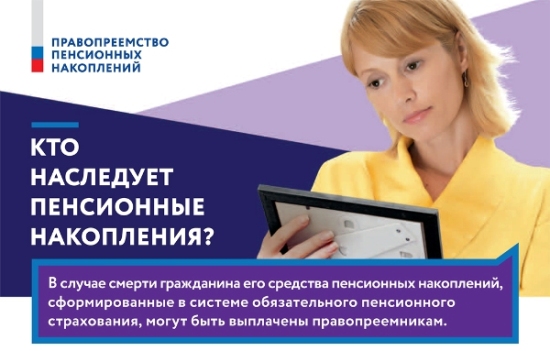  Средства пенсионных накоплений умершего гражданина могут быть выплачены его правопреемникам. Ежегодно в Управление Пенсионного фонда по Грибановскому району обращаются за выплатой средств пенсионных накоплений более 20 правопреемников.Кто может быть правопреемником умершего застрахованного лица?- К числу правопреемников умерших застрахованных лиц относятся: - «правопреемники по заявлению» – лица, указанные в заявлении застрахованного лица о распределении средств пенсионных накоплений (заявление о распределении средств пенсионных накоплений застрахованное лицо направляет при жизни в территориальные органы ПФР по месту своей регистрации);- «правопреемники по закону» – родственники умершего застрахованного лица. Круг правопреемников по закону, которые могут претендовать на средства пенсионных накоплений умершего застрахованного лица, ограничен, среди них выделяют:- родственников первой очереди (дети, в том числе усыновленные, супруги, родители, в том числе усыновители);- родственников второй очереди (братья, сестры, бабушки, дедушки, внуки).	Родственникам, относящимся к правопреемникам по закону первой очереди, выплачиваются средства пенсионных накоплений, если отсутствует заявление о распределении средств. А правопреемникам по закону второй очереди выплачиваются средства пенсионных накоплений в случае отсутствия правопреемников по заявлению и правопреемников по закону первой очереди.Когда правопреемник может обратиться за средствами пенсионных накоплений?- Правопреемник вправе обратиться за получением средств пенсионных накоплений умершего застрахованного лица, до истечения шести месяцев со дня смерти застрахованного лица. Если правопреемник пропустил указанный срок, он может восстановить его в судебном порядке. Выплату осуществляет Пенсионный фонд РФ или негосударственный пенсионный фонд – в зависимости от того, где формировались средства пенсионных накоплений умершего гражданина на дату его смерти.Какие документы нужно представить правопреемникам для получения этих средств?- заявление о выплате средств пенсионных накоплений;- документ, удостоверяющий личность правопреемника;- страховое свидетельство обязательного пенсионного страхования правопреемника;- документы, подтверждающие родственные отношения с умершим застрахованным лицом (для правопреемников по закону): свидетельство о рождении, свидетельство о браке, свидетельство об усыновлении и др.- свидетельство о смерти застрахованного лица;- страховое свидетельство обязательного пенсионного страхования умершего застрахованного лица или документ, выданный ПФР, в котором указан его СНИЛС;- банковские реквизиты кредитной организации, в которой у правопреемника открыт счёт для перечисления средств пенсионных накоплений умершего застрахованного лица, а также номер данного счёта.  В течении какого времени производятся выплаты правопреемникам?- Представленные документы проверяются в течении пяти дней со дня их поступления в территориальный орган ПР. После этого документы находятся в ПФР до истечения шестимесячного срока, потому что могут обратиться за выплатой и другие правопреемники. Решение о выплате принимается в течении седьмого месяца со дня смерти застрахованного лица.Срок осуществления выплат – не позднее 20-го числа месяца, следующего за месяцем принятия решения о выплате. 